ΑΝΑΚΟΙΝΩΣΗΘΕΜΑ:	Β΄ Κύκλος της  Ενιαίας  Δράσης  Κρατικών Ενισχύσεων ερευνητικών έργων «ΕΡΕΥΝΩ – ΔΗΜΙΟΥΡΓΩ – ΚΑΙΝΟΤΟΜΩ».Ολοκληρώνεται το πλαίσιο προκήρυξης του Β΄ Κύκλου της Ενιαίας Δράσης Κρατικών Ενισχύσεων  Ερευνητικών Έργων «Ερευνώ – Δημιουργώ– Καινοτομώ»,  η οποία συγχρηματοδοτείται από την Ε.Ε. (Ευρωπαϊκό Ταμείο Περιφερειακής Ανάπτυξης) και εθνικούς πόρους, στο πλαίσιο του Επιχειρησιακού Προγράμματος (ΕΠΑνΕΚ, ΕΣΠΑ 2014-2020) του Υπουργείου Οικονομίας & Ανάπτυξης.  Η Δράση έχει   ισχυρά επιστημονικό και αναπτυξιακό χαρακτήρα και  είναι  μία από τις πιο σημαντικές του ΕΣΠΑ 2014 -2020.Την Τρίτη 11 Δεκεμβρίου 2018 η Επιτροπή Παρακολούθησης του Επιχειρησιακού Προγράμματος «Ανταγωνιστικότητα, Επιχειρηματικότητα και Καινοτομία 2014-2020» (ΕΠΑνΕΚ) ενέκρινε την τροποποίηση του Δελτίου Εξειδίκευσης, τη Μεθοδολογία Αξιολόγησης και τα Κριτήρια Αξιολόγησης και Επιλογής πράξεων στο πλαίσιο του Β΄ Κύκλου της Δράσης.  Η συνολική Δημόσια Δαπάνη για τον  Β΄ Κύκλο  αναμένεται να ξεπεράσει τα  200 εκ €,  θα προκηρυχθεί δε το  Α΄ τρίμηνο του  2019. Κατόπιν αυτού ο συνολικός προϋπολογισμός της Ενιαίας Δράσης   θα υπερβεί τα  540 εκ  €.Ο  Β΄ κύκλος της Δράσης περιλαμβάνει τέσσερις (4) παρεμβάσεις:I. Έρευνα και Ανάπτυξη από Επιχειρήσεις 				    II. Συμπράξεις Επιχειρήσεων με Ερευνητικούς Οργανισμούς	III. Αξιοποίηση Ερευνητικών Αποτελεσμάτων 	IV. Σφραγίδα Αριστείας (Seal of Excellence) για επιχειρήσειςΗ Παρέμβαση Ι θα στοχεύει  και σε μεγάλες επιχειρήσεις για τη δημιουργία νέων θέσεων εργασίας επιστημονικού προσωπικού. Οι παρεμβάσεις ΙΙ και ΙΙΙ  παραμένουν ίδιες με τον Α΄ Κύκλο  ως προς τη στόχευσή τους. Επίσης προστίθεται νέα παρέμβαση «IV. Σφραγίδα Αριστείας (Seal of Excellence) για επιχειρήσεις» που αφορά στη χρηματοδότηση προτάσεων που πέρασαν το κατώφλι βαθμολογίας του SME Instrument του Horizon 2020 της Ε.Ε., δηλαδή έλαβαν τη «Σφραγίδα Αριστείας» (Seal of Excellence) ως ιδιαίτερα καινοτόμες, αλλά δε χρηματοδοτήθηκαν λόγω εξαντλήσεως των διαθέσιμων κονδυλίων και απευθύνεται μόνο σε υφιστάμενες ΜμΕ οι οποίες εμφανίζουν εξαιρετικά καινοτομική δραστηριότητα. 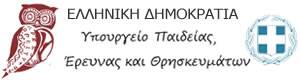 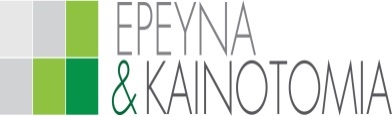 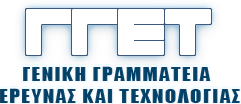 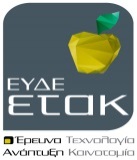 